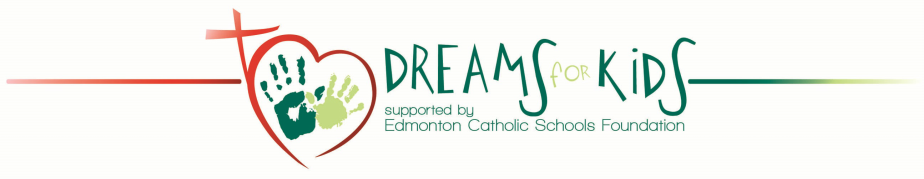 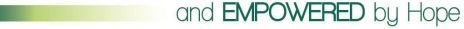 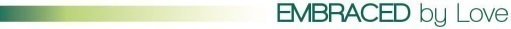 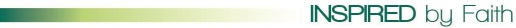 Champion Projects Fund Application Guidelines      Champion Projects Fund  - a submission to the Edmonton Catholic Schools Foundation (by teachers and/or staff member) requesting financial assistance for student-generated short term projects, which are supported by school administration.  A maximum grant of $2500 per project may be grantedOne time grant per project, with occasional exceptions.  		Teachers and/or staff members may apply directly online at www.ecsfoundation.ca  The principal must sign the application form. Deadline – Applications must be submitted by April 1 or November 1 of each year.  The Champion Projects Fund does not provide money for items that are the responsibility of the school or school board such as textbooks, supplies, and equipment.A cheque will be made payable and delivered to the school.  Funds must be used within the school year in which they were awarded. The Champion Projects Fund Final Report is to be submitted to the Foundation, along with receipts and any supporting materials, no later than 30 days following the completion of the project. Applications must demonstrate the following criteria:    March 2016Curriculum ConnectionBenefit of project for students/learning community Connection to Catholic Education GoalsCommunity of Service (number of students/staff involved and length of project) 